Порядок действий при обнаружении признаков наркопритона в жилых помещенияхНаркопритон – это жилое (квартира, комната, дом, дача и т.д.) или нежилое (подвал, чердак, сарай и др.) помещение, систематически предоставляемое для потребления наркотических средств или психотропных веществ.1. Признаки наркопритона: 1. Постоянный и резкий запах органических растворителей, и других веществ используемых в процессе приготовления наркотиков: ацетона, бензина, йода, уксуса;2. Присутствие шприцов, упаковок от лекарств («Седал - М», «Тетралгин», «Терпинкод», «Седальгин», «Нурофен», «Коделак», «Тропикамид» и др.) в подъезде, либо на придомовой территории. Настораживать должны упаковки от любых препаратов, разбрасываемые постоянно и в значительном количестве;3. Появление подозрительных людей, внешний вид и поведение которых, в той или иной мере напоминает состояние алкогольного опьянения, но при отсутствии запаха алкоголя;4. Владельцы наркопритонов, как правило, нигде не работают, сами употребляют наркотики, ведут асоциальный, скрытный образ жизни.2. Признаки наркотического опьяненияНаблюдая за человеком, обратите внимание на следующие особенности:ДВИЖЕНИЯ: - дискоординированные, замедленные; - ускоренные, порывистые; - пошатывание, походка неуверенная; - «лишние движения», почесывания, постукивания, потирания, подёргивания; - мышечные подёргивания; - дрожание в руках, иногда во всем теле;МИМИКА: - отрешённо-благодушная; - радостно-возбуждённая; - тупо-безразличная; - дурашливая, с гримасничаньем и хохотом; - страдальческая и плачущая; РЕЧЬ: - замедленная, нечленораздельная («каша во рту»);- ускоренная, с напором, «скачкой» идей, непоследовательностью высказываний; - замедленная до степени мычания или с внезапными остановками, или монотонно растянутая;ГЛАЗА: - стеклянный взгляд, зрачки узкие, не реагируют не свет, блеск глаз; безумный взгляд, зрачки широкие, плохо реагирующие на свет, глаза как бы вытаращены; - одурманенный взгляд, зрачки расширены, веки полураскрыты;- покраснение век, слезотечение.3. Действия при обнаружении признаков наркопритона При обнаружении признаков наркопритона, необходимо обратиться устно (по телефону), либо письменно в подразделения Управления Министерства внутренних дел по Ханты-Мансийскому автономному округу – Югре или Управления ФСКН России по Ханты-Мансийскому автономному округу – Югре.Сообщения о преступлениях, вне зависимости от места и времени совершения преступления принимаются круглосуточно.Поступившая по почте, нарочным либо по телеграфу, телефаксу в орган наркоконтроля информация о предполагаемом преступлении регистрируется как входящая корреспонденция по установленным правилам делопроизводства. По письменному указанию начальника органа наркоконтроля либо его заместителя в соответствии с распределением обязанностей данная информация подлежит проверке на наличие признаков преступления.Поступившее в правоохранительные органы анонимные заявления о преступлениях могут служить поводами к возбуждению уголовного дела и без регистрации передаются в соответствующие подразделение ОВД или органов наркоконтроля для возможного использования при решении задач оперативно-розыскной деятельности.Поступившая по телефону в ОВД или орган наркоконтроля информация о преступлении принимается сотрудником дежурной части и докладывается рапортом начальнику органа либо его заместителю в соответствии с распределением обязанностей. Она также подлежит проверке по их указанию.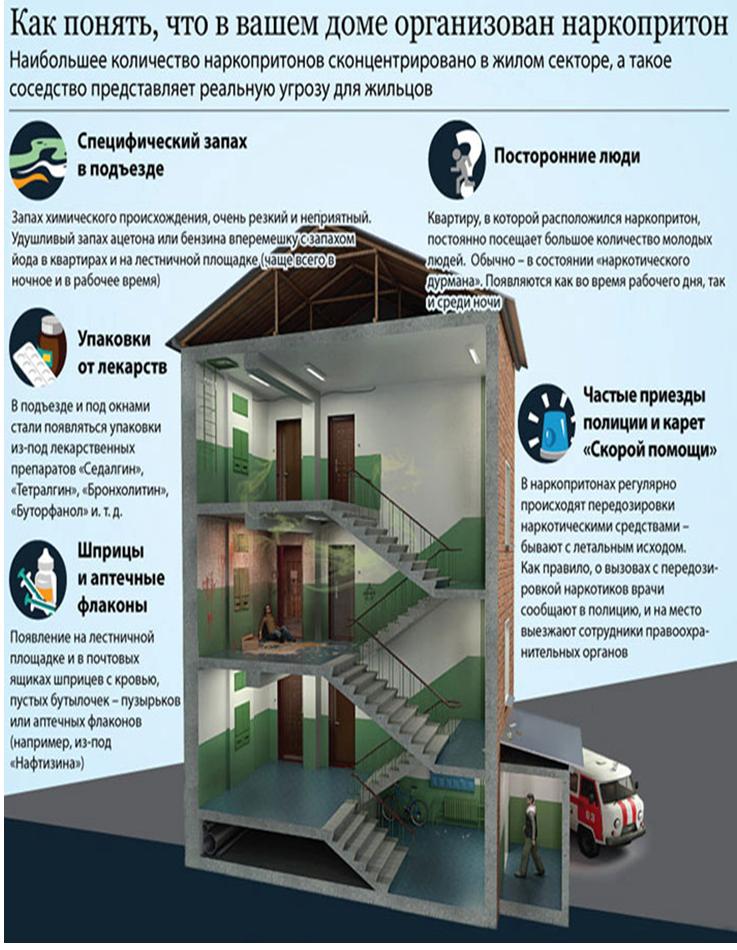 Источник: https://ank-ugra.admhmao.ru